táblázat: A Media Studies 1.0 és a Media Studies 2.0 összehasonlító bemutatása(Gaunlett, 2007)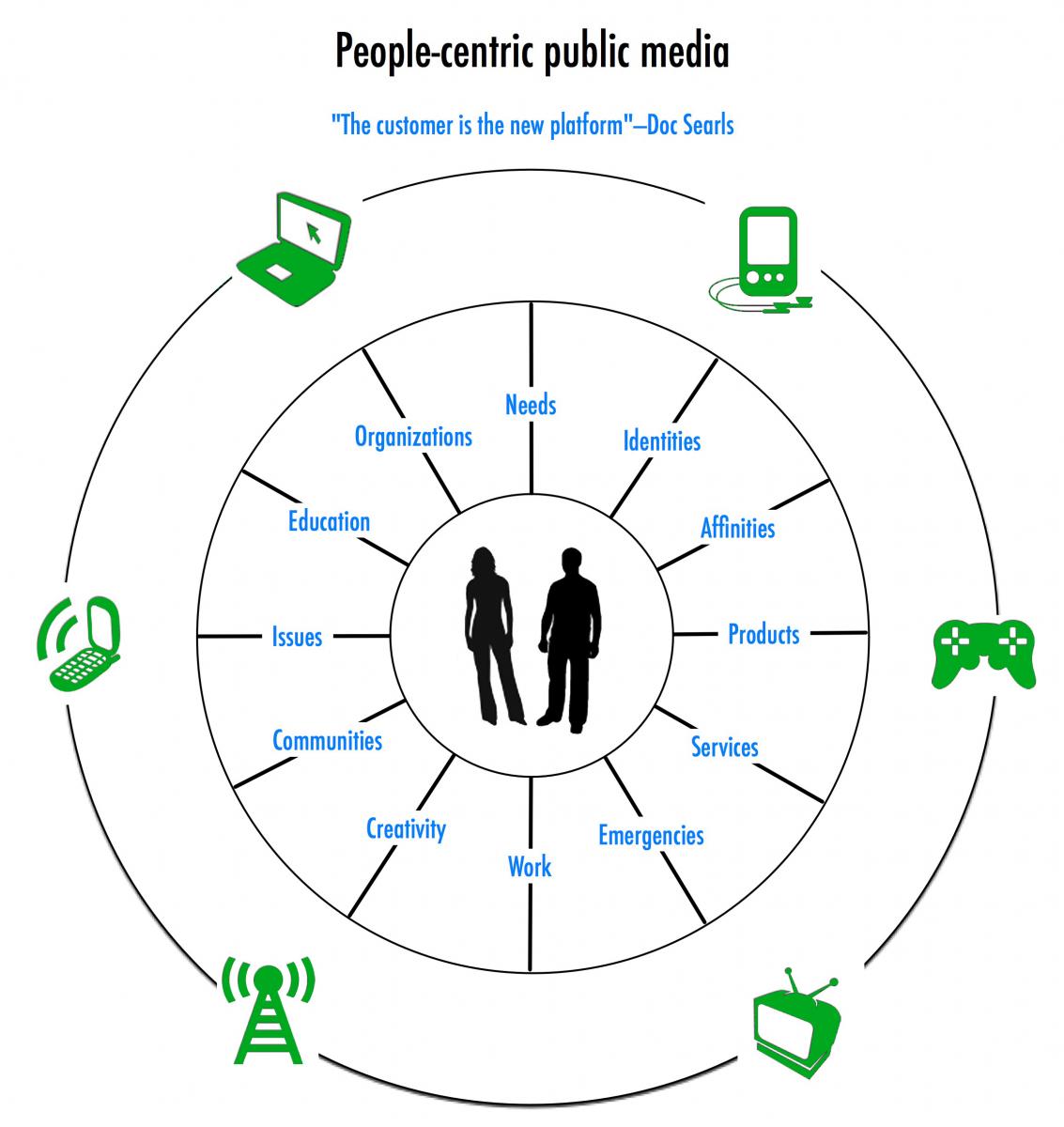 táblázat: Kozinets tipológiája az online társas tapasztalatok (ideáltipikus) felosztásához (Kozinets, 2015: 34)táblázat: A netnográfiai kutatás tipológiája Kozinets alapján (Kozinets, 2015: 246)7.táblázat  Motivációk a tartalom létrehozásával kapcsolatbanMedia Studies 1.0Media Studies 2.0Isteníti azokat a szakértőket, akik a populáris kultúrával foglalkoznak. Ebből az szűrhető le, hogy a populáris kultúrát fogyasztó befogadói réteg fontosabb mint más befogadók. A médiaszövegek kutatói olvasatának istenítése kikerül a médiavizsgálatok középpontjából. Helyette a közönség különböző rétegeiből jövő, hétköznapi emberek mindennapos jelentéslétrehozásait vizsgálják. (Ehhez új kvalitatív kutatásmódszertan kell.)Bizonyos kulcsszövegek dicsőítése, melyeket vagy a médiaipar állított elő vagy egy ünnepelt kritikus.Mind a „klasszikus” mind az„avantgarde” alkotás kikerül a kutatás fókuszából. Ezek helyett vagy legalábbis ezek mellett megjelenik a független médiaprojektekhez kapcsolódó alkotások és tevékenységek (YouTube, mobil eszközök, DIY media) elemzése.Többletfigyelmet kapnak a híres „avantgarde” művek alkotói. Mind az alkotóra, mind az alkotásra hagyományos módon tekintenek, különösen akkor, ha az alkotás „kihívást”  jelent.Mind a „klasszikus” mind az„avantgarde” alkotás kikerül a kutatás fókuszából. Ezek helyett vagy legalábbis ezek mellett megjelenik a független médiaprojektekhez kapcsolódó alkotások és tevékenységek (YouTube, mobil eszközök, DIY media) elemzése.A klasszikus médiakutatás mélyen hisz abban, hogy az egyetemi hallgatókat meg kell tanítani arra, hogyan olvassák, fogadják be kellően kritikusan a médiatartalmakat. Kiindulópontja, hogy a média közönsége (magától is) képes arra, hogy megfelelően  ‒ egyrészt kritikus szemmel, másrészt megértvén a kortárs médiatechnológiát ‒ értelmezze  a média tartalmait.A kutatás fókusza a médiatartalom klasszikus előállítóira esik: a nagy nyugati műsorszolgáltatókra, kiadókra, filmstúdiókra. Ám ezt kíséri (ironikusan) a kritikus távolságtartás a nagy médiaszolgáltatóktól.A nyugati média kutatásának dominanciája helyett a Media Studies 2.0 a nemzetközi dimenzióra figyel. Nemcsak a globalizáció folyamatára, hanem azon eltérő nézőpontokra, lehetőségekre, hogy miként működik világszerte média és társadalom. Csupán homályos elismerése annak, hogy az internet és az új digitális média hozzáad valamit a hagyományos médiumokhoz.Az internet és a digitális média nem valamiféle hozzáadott „extra” a hagyományos médiumokhoz. Az internet gyökeresen átalakította azt a módot, ahogy kapcsolatba kerülünk mindenfajta médiummal. Preferálják a hagyományos módszertannal készülő kutatásokat, ahol a legtöbb embert vagy úgy kezelik, mint nem szakértő közönség vagy a hivatalos médiaipar részeként írják le őket vagyis producerek, professzionális tartalomelőállítók.A kutatás új módszertana szerint a figyelem az emberek kreativitására irányul és félresöprik azokat a divatja múlt kifejezéseket mint befogadó közönség és professzionális elit gyártók.A hagyományos aggodalmak a hatalommal és a politikával kapcsolatban, miszerint a szuperhatalommal rendelkező médiaipar uralja a meglehetősen passzív közönség elméjét – ez nem jellemzi az új médiakutatást. Ellenben felismeri és feltárja a létrehozás és a részvétel szélesebb kontextusait.KÖZÉPPONT,ORIENTÁCIÓAKTIVITÁSSZERVEZETI, TÁRSAS VÁLLALKOZÁS (Meet up)Közösségben megosztott (ön)kifejezés (blog jó része, Instagram,  Vine)KÖZÉPPONT,ORIENTÁCIÓKÖZÖSSÉGKülönféle, keveredő médiához kapcsolt közösségi lelkesedés (FB, LinkdInKözösségi élmény begyűjtése (Second Life, randioldalak)FORMÁLISBARÁTIA KÖZÖSSÉGHEZ TARTOZÁS ÉS A KAPCSOLATÁPOLÁS INTENZITÁSAA KÖZÖSSÉGHEZ TARTOZÁS ÉS A KAPCSOLATÁPOLÁS INTENZITÁSAEmberi szerepek (identitás rítusok, célok, tervek, cselekvések, gyakorlatok)↓Auto- netnográfiaHumanista netnográfiaemberi hang (specifikus, lokális)Emberi szerepek (identitás rítusok, célok, tervek, cselekvések, gyakorlatok)↓Szimbolikus netnográfiaDigitális netnográfiatechnikai hang (specializált, általános)↑ A technológia eszközei, belefoglalva a adatgyűjtés, elemzés, megosztás, az interjúzás, az összekapcsolás, a reprezentáció és aszemélyes brand kérdését.Nuxoll2007Huberman,Romero,Wu(2008 YouTube)Sikkunen2006Kaye2007blogFullwood2014blogFullwood2014blogFullwood2014blogChan2015Chan2015Chan2015Matikainen2015RészesedésFigyelem felkeltéseEgyéni motivációk: önkifejezést, személyes készségek fejlődését,kortársaktól érkező visszajelzést, társas kapcsolatok építését,  társas-társadalmi tőkét,individualizálódott médiakultúráta blog jellegzetességeiből merített motiváció személyes megnyilatkozásszemélyes megnyilatkozásszemélyes megnyilatkozásBloggolás - rekreációBloggolás - rekreációBloggolás - rekreációFejlődés (a web és az én)ÖnkifejezésTársas motivációk: információmegosztás, jártasságok megosztása,együttműködés a közösségi tanulástszemélyes önkiteljesedés érzelemkifejezésérzelemkifejezésérzelemkifejezésFB -elfoglaltságFB -elfoglaltságFB -elfoglaltságÖnkifejezésKommunikációkapcsolattartás más bloggerekkel kreativitáskreativitáskreativitásTwitter - információszerzésTwitter - információszerzésTwitter - információszerzésKözösségEgyüttműködéskapcsolattartás más bloggerekkelszelektív közlésszelektív közlésszelektív közlésinformációkeresés társas kapcsolatoktársas kapcsolatoktársas kapcsolatokintellektuális illetve esztétikai jellegű önkiteljesedés hálózat építésehálózat építésehálózat építésenem hagyományos média érzékenység reklámozásreklámozásreklámozásirányítás-, véleménykeresés  irányítás-, véleménykeresés  é rdeké rdekpolitikai felügyeletpolitikai felügyeletadatok, tények ellenőrzéseadatok, tények ellenőrzése